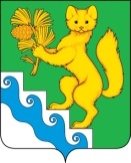 АДМИНИСТРАЦИЯ  БОГУЧАНСКОГО  РАЙОНАПОСТАНОВЛЕНИЕ24.10.2022г.                                с. Богучаны                                      №  1048-пОб утверждении отчета об исполнении  районного бюджета за 9 месяцев 2022годаВ соответствии п. 5 ст. 264.2 Бюджетного кодекса Российской Федерации,  ст. 35 «Положения о бюджетном процессе в муниципальном образовании Богучанский район» утвержденного решением Богучанского районного Совета депутатов от 29.10.2012  № 23/1-230, руководствуясь  ст.ст. 7,43,47, Устава Богучанского района Красноярского края,    ПОСТАНОВЛЯЮ: 1. Утвердить отчет об исполнении районного бюджета за 9 месяцев 2022 года согласно приложению.2. Контроль за исполнением настоящего постановления возложить на заместителя Главы Богучанского района по    экономике и финансам А.С.Арсеньеву.3. Постановление подлежит  опубликованию в Официальном вестнике   Богучанского района и вступает в силу в день, следующий за днем его  опубликования.И.о. Главы Богучанского района                                                     В.М.Любим Сведения о  численности муниципальных служащих  Богучанского района, работников муниципальных учреждений и  фактических расходах на оплату их труда за 9 месяцев 2022 годаИ.о. начальника финансового управления	администрации Богучанского района_____________________В.И.Монахова	                                                                                                                                                                                               Приложение                                                                                                                                                                                                           к постановлению администрации Богучанского района                                                                                                                         от 24.10.2022  № 1048-пОтчёт об исполнении районного бюджета  Богучанского района за 9 месяцев 2022 года(рублей)Наименование показателяПлан на годИсполнено за 9 месяцев 2022 годОтклонение от плана% исполнения12345ДОХОДЫДОХОДЫДОХОДЫДОХОДЫДОХОДЫДоходы бюджета - ИТОГО2 973 876 070,101 878 391 045,68-1 095 485 02463,16ДОХОДЫ670 302 383,00474 642 278,69-195 660 10470,81НАЛОГИ НА ПРИБЫЛЬ26 903 000,00-4 357 605,97-31 260 606-16,20НАЛОГ НА ДОХОДЫ ФИЗИЧЕСКИХ ЛИЦ374 051 000,00254 997 215,03-119 053 78568,17АКЦИЗЫ ПО ПОДАКЦИЗНЫМ ТОВАРАМ(ПРОДУКЦИИ), ПРОИЗВОДИМЫМ НА ТЕРРИТОРИИ РФ75 900,0065 334,36НАЛОГИ НА СОВОКУПНЫЙ ДОХОД154 983 600,00134 571 749,24-20 411 85186,83НАЛОГИ НА ИМУЩЕСТВО1 776 900,00912 243,59-864 65651,34ГОСУДАРСТВЕННАЯ ПОШЛИНА, СБОРЫ5 515 000,005 067 150,61-447 84991,88ДОХОДЫ ОТ ИСПОЛЬЗОВАНИЯ ИМУЩЕСТВА, НАХОДЯЩЕГОСЯ В ГОСУДАРСТВЕННОЙ И МУНИЦИПАЛЬНОЙ СОБСТВЕННОСТИ57 093 700,0046 248 772,52-10 844 92781,01Доходы, получаемые в виде арендной платы за земельные участки, государственная собственность на которые не разграничена и которые расположены в границах межселенных территорий муниципальных районов, а также средства от продажи права на заключение договоров аренды указанных земельных участков37 640 000,0026 495 169,77-11 144 83070,39Доходы, получаемые в виде арендной платы, а также средства от продажи права на заключение договоров аренды за земли, находящиеся в собственности муниципальных районов (за исключением земельных участков муниципальных автономных учреждений)200 000,003 361,42-196 6391,68Доходы от сдачи в аренду имущества, находящегося в оперативном управлении органов государственной власти, органов местного самоуправления, государственных внебюджетных фондов и созданных ими учреждений (за исключением имущества автономных учреждений)545 000,00883 249,01338 249162,06Доходы от сдачи в аренду имущества, составляющего государственную (муниципальную) казну (за исключением земельных участков)18 416 200,0018 435 636,2919 436100,11Плата по соглашениям об установлении сервитута в отношении земельных участков, которые находятся в федеральной собственности и осуществление полномочий по управлению и распоряжению которыми передано органам государственной власти субъектов Российской Федерации0,005,635,63 -Доходы от перечисления части прибыли государственных и муниципальных унитарных предприятий, остающейся после уплаты налогов и обязательных платежей45 000,00352 016,00307 016782,26Прочие поступления от использования имущества, находящегося в собственности муниципальных районов (за исключением имущества муниципальных бюджетных и автономных учреждений, а также имущества муниципальных унитарных предприятий, в том числе казенных)247 500,0079 334,40-168 16632,05ПЛАТЕЖИ ПРИ ПОЛЬЗОВАНИИ ПРИРОДНЫМИ РЕСУРСАМИ1 604 480,002 336 906,82732 427145,65ДОХОДЫ ОТ ОКАЗАНИЯ ПЛАТНЫХ УСЛУГ И КОМПЕНСАЦИИ ЗАТРАТ ГОСУДАРСТВА33 632 228,0021 223 621,93-12 408 60663,11ДОХОДЫ ОТ ПРОДАЖИ МАТЕРИАЛЬНЫХ И НЕМАТЕРИАЛЬНЫХ АКТИВОВ9 570 000,005 865 978,40-3 704 02261,30Доходы от реализации имущества, находящегося в государственной и муниципальной собственности6 570 000,001 490 000,00-5 080 00022,68Доходы от продажи земельных участков, государственная собственность на которые не разграничена и которые расположены в границах межселенных территорий муниципальных районов3 000 000,004 375 978,401 375 978145,87ШТРАФЫ, САНКЦИИ, ВОЗМЕЩЕНИЕ УЩЕРБА5 096 575,007 655 954,272 559 379150,22ПРОЧИЕ НЕНАЛОГОВЫЕ ДОХОДЫ0,0054 957,8954 958-БЕЗВОЗМЕЗДНЫЕ ПОСТУПЛЕНИЯ2 303 573 687,101 403 748 766,99-899 824 92060,94Доходы бюджетов муниципальных районов от возврата организациями  остатков субсидий и субвенций прошлых лет2 433 472,322 433 472,32-100,00ВОЗВРАТ ОСТАТКОВ СУБСИДИЙ И СУБВЕНЦИЙ ПРОШЛЫХ ЛЕТ-9 825 521,10-9 825 521,10-100,00Безвозмездные поступления от других бюджетов бюджетной системы Российской Федерации1 930 826 346,481 243 131 787,03-687 694 55964,38В т.ч. фонд финансовой поддержки610 650 900,00372 364 000,00-238 286 90060,98Инные межбюджетные трансферты340 132 358,40157 982 926,14-182 149 43246,45Инные межбюджетные трансфертыИнные межбюджетные трансфертыПРОЧИЕ БЕЗВОЗМЕЗДНЫЕ ПОСТУПЛЕНИЯ40 007 031,0010 026 103,60-29980927,425,1ПЕРЕЧИСЛЕНИЯ ДЛЯ ОСУЩЕСТВЛЕНИЯ ВОЗВРАТА (ЗАЧЕТА) ИЗЛИШНЕ УПЛАЧЕННЫХ ИЛИ ИЗЛИШНЕ ВЗЫСКАННЫХ СУММ НАЛОГОВ, СБОРОВ  И ИНЫХ ПЛАТЕЖЕЙ, А ТАКЖЕ СУММ ПРОЦЕНТОВ ЗА НЕСВОЕВРЕМЕННОЕ ОСУЩЕСТВЛЕНИЕ ТАКОГО ВОЗВРАТА И ПРОЦЕНТОВ, НАЧИСЛЕННЫХ НА ИЗЛИШНЕ ВЗЫСКАННЫЕ СУММЫ0,0-1,0-1,00,0РАСХОДЫРАСХОДЫРАСХОДЫРАСХОДЫРАСХОДЫРасходы бюджета - ИТОГО3 073 298 486,45 1 839 031 397,21 -1 230 099 94859,84Общегосударственные вопросы183 751 124,90 86 955 603,52 -96 795 52147,32Функционирование высшего должностного лица субъекта Российской Федерации и муниципального образования2 200 211,00 1 275 775,44 -924 43657,98Функционирование законодательных (представительных) органов государственной власти и представительных органов муниципальных образований7 460 450,00 4 283 872,32 -3 176 57857,42Функционирование Правительства Российской Федерации, высших исполнительных органов государственной власти субъектов Российской Федерации, местных администраций77 663 074,86 57 327 601,74 -20 335 47373,82Судебные системы218 800,00 218 215,22 -58599,73Обеспечение деятельности финансовых, налоговых и таможенных органов и органов финансового (финансово-бюджетного) надзора23 750 225,00 16 608 841,64 -7 141 38369,93Резервные фонды691 723,63 0,00 -691 724-Другие общегосударственные вопросы71 766 640,41 7 241 297,16 -64 525 34310,09Национальная оборона5 767 725,30 3 700 033,00 -2 067 69264,15Мобилизационная и вневойсковая подготовка5 767 725,30 3 700 033,00 -2 067 69264,15Национальная безопасность и правоохранительная деятельность41 953 863,14 28 560 352,47 -13 393 51168,08Защита населения и территории от чрезвычайных ситуаций природного и техногенного характера, гражданская оборона--Обеспечение пожарной безопасности41 953 863,14 28 560 352,47 Другие вопросы в области национальной безопасности и правоохранительной деятельности--НАЦИОНАЛЬНАЯ ЭКОНОМИКА111 561 083,59 75 396 325,62 -36 164 75867,58Сельское хозяйство и рыболовство1 981 117,00 1 430 115,30 -551 00272,19Лесное хозяйство2 133 700,00 709 858,83 Транспорт77 292 348,52 46 012 836,80 -31 279 51259,53Дорожное хозяйство (дорожные фонды)15 295 950,00 14 048 085,81 -1 247 86491,84Другие вопросы в области национальной экономики14 857 968,07 13 195 428,88 -1 662 53988,81Жилищно-коммунальное хозяйство503 845 452,33 199 952 022,03 -303 893 43039,69Жилищное хозяйство2 096 980,79 1 509 850,40 -587 13072,00Коммунальное хозяйство487 517 337,80 189 352 281,44 -298 165 05638,84Благоустройство4 593 800,00 812 356,60 -3 781 44317,68Другие вопросы в области жилищно-коммунального хозяйства9 637 333,74 8 277 533,59 -1 359 80085,89Охрана окружающей среды5 469 150,00 1 302 008,71 -4 167 14123,81Охрана объектов растительного и животного мира и среды их обитания797 477,00 771 008,71 -26 46896,68Другие вопросы в области охраны окружающей среды4 671 673,00 531 000,00 -4 140 67311,37Образование1 683 218 787,31 1 092 078 290,96 -591 140 49664,88Дошкольное образование496 260 807,20 308 650 298,07 -187 610 50962,20Общее образование922 529 205,32 598 005 402,55 -324 523 80364,82Дополнительное образование124 383 583,94 89 520 180,58 Молодежная политика и оздоровление детей42 210 961,49 30 928 303,89 -11 282 65873,27Другие вопросы в области образования97 834 229,36 64 974 105,87 -32 860 12366,41Культура и кинематография269 336 532,00 205 555 411,13 -63 781 12176,32Культура174 090 439,00 126 801 749,46 -47 288 69072,84Другие вопросы в области культуры, кинематографии95 246 093,00 78 753 661,67 -16 492 43182,68Здравоохранение60 210,00 60 202,50 -899,99Другие вопросы в области здравоохранения 60 210,00 60 202,50 -899,99Социальная политика78 283 595,00 35 973 628,82 -42 309 96645,95Пенсионное обеспечение2 405 107,00 2 395 390,53 -9 71699,60Социальное обеспечение населения72 044 188,00 31 678 395,70 -40 365 79243,97Охрана семьи и детства2 561 300,00 1 141 379,55 -1 419 92044,56Другие вопросы в области социальной политики1 273 000,00 758 463,04 -514 53759,58Физическая культура и спорт34 893 455,88 20 397 302,95 -14 496 15358,46Физическая культура21 787 873,00 14 929 048,15 -6 858 82568,52Массовый спорт13 105 582,88 5 468 254,80 -7 637 32841,72Обслуживание государственного и муниципального долга0,00 0,00 --Обслуживание государственного внутреннего и муниципального долга--Межбюджетные трансферты бюджетам субъектов Российской Федерации и муниципальных образований общего характера155 157 507,00 89 100 215,50 -66 057 29257,43Дотации на выравнивание бюджетной обеспеченности субъектов Российской Федерации и муниципальных образований97 389 400,00 67 067 200,00 -30 322 20068,86Прочие межбюджетные трансферты общего характера57 768 107,00 22 033 015,50 -35 735 09238,14Результат исполнения бюджета (дефицит "--", профицит "+")-99 422 416,35 39 359 648,47 138 782 065-39,59Источники финансирования дефицита бюджетов - всего99 422 416,35 -39 359 648,47 -138 782 065-39,59источники внутреннего финансирования бюджета24 000 000,00 0,00 -24 000 000-Кредитные соглашения и договоры, заключенные  от имени Российской Федерации, субъектов Российской Федерации, муниципальных образований, государственных внебюджетных фондов,указанные в валюте Российской Федерации 24 000 000,00 0,00 -24 000 000-Получение кредитов по кредитным соглашениям и договорам, заключенным от имени Российской Федерации, субъектов Российской Федерации, муниципальных образований, государственных внебюджетных фондов,указанным в валюте Российской Федерации 24 000 000,00 0,00 -24 000 000-Бюджетные кредиты, полученные от других бюджетов бюджетной системы Российской Федерации24 000 000,00 -24 000 000-Кредиты, полученные в валюте Российской Федерации от кредитных организаций--Погашение кредитов по кредитным соглашениям и договорам, заключенным от имени Российской Федерации, субъектов Российской Федерации, муниципальных образований, государственных внебюджетных фондов, указанным в валюте Российской Федерации0,00 0,00 --Бюджетные кредиты, полученные от других бюджетов бюджетной системы Российской Федерации0,00 --Земельные участки, находящиеся в государственной и муниципальной собственности--Остатки средств бюджетов75 422 416,35 -39 359 648,47 -114 782 065-52,19Увеличение остатков средств бюджетов-2 997 876 070,10 -1 878 391 045,68 1 119 485 02462,66Уменьшение остатков средств бюджета3 073 298 486,45 1 839 031 397,21 -1 234 267 08959,840,00 0,00 Наименование показателяед.измерен.значение Численность муниципальных служащих района чел.79Фактические затраты на денежное содержание муниципальных служащих тыс.руб.50244Численность работников муниципальных учрежденийчел.2299Фактические расходы на оплату трудатыс. руб.758393